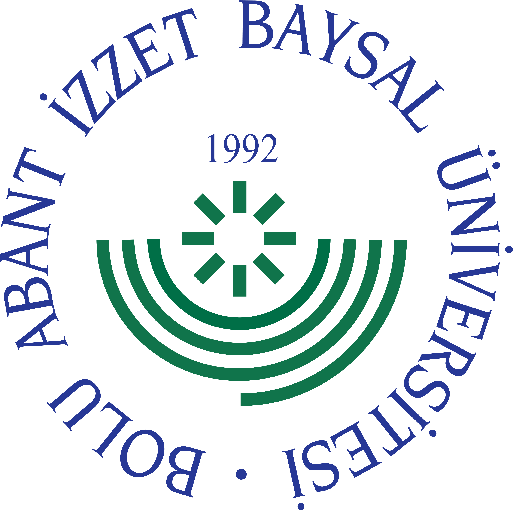 
     GÖREV YETKİ VE SORUMLULUK
FORMU    Bu formda açıklanan görev tanımını okudum. Görevimi burada belirtilen şekilde yerine getirmeyi kabul ediyorum.           ONAYLAYANDoküman NoGT - 089İlk Yayın TarihiBaskı NoRevizyon No/TarihBirimiPersonel Daire BaşkanlığıGörev UnvanıAkademik Personel Şube MüdürüBağlı Olduğu YöneticiDaire BaşkanıYerine Vekalet Edecek KişiGörevlendirilen PersonelGörev, Yetki ve Sorumluluklar1416 sayılı Kanun uyarınca yapılan atama işlemleri,2547 sayılı Kanunun 60/a,b maddesine göre atama işlemleri, 2547 sayılı Kanunun 35. madde uyarınca Üniversitemize geçici süre ile gelen araştırma görevlilerinin işlemleri, Akademik Personel İlan çalışma işlemleri,Akademik personel (profesör, doçent, doktor öğretim üyesi, öğretim görevlisi, araştırma görevlisi) atama  işlemleri,Akademik personel istatistik rapor işlemleri, Akademik personelin idari görevlere asaleten veya vekâleten atanması ve takibi işlemleri, (Dekan, Müdür, Merkez Müdürü, Bölüm Başkanları, Anabilim Dalı Başkanları, Koordinatörler vb.),Araştırma Görevlilerine (TUS, DUS, YDUS, ÖYP, Öncelikli Alan) ait işlemler,Arşivleme işleri ve yeni yazışma dosyalarının açılması işlemleri,Askerlik işlemleri ve askerlik hizmetinin değerlendirilmesi işlemleri,Atama işlemleri gerçekleşenlerin işlemleri, Aylıksız izin işlemleri, Belge talepleri işlemleri, (Görev belgesi, Doçentlik KHK Belgesi, Hizmet belgesi, vb.)Bilgilerin elektronik ortama aktarılması işlemleri,Birim faaliyet raporunun hazırlanması işlemleri,Derece ve Kademe Terfi işlemleri,Ders görevlendirme işlemleri, (Kurum içi 40/a ve kurum dışı 40/b -40/d -31. madde)Devlet Yükseköğretim Kurumlarında Öğretim Elemanı Norm Kadrolarının Belirlenmesine ve Kullanılmasına İlişkin Yönetmelik uyarınca kadro çalışma işlemleri,Doçent ve Profesör kadro başvurularında bilim jüri üyesi görevlendirme işlemleri,E-bütçeye kadro sayılarının girilmesi işlemleri, Geçici görevlendirme işlemleri (2547/13-b/4),Görev süresi uzatma işlemleri (Doktor Öğretim Üyesi, Öğretim Görevlisi ve Araştırma Görevlisi), Görevlendirme (yurtiçi/yurtdışı) İşlemleri (2547/ 37-38-39-58),Görüş ve yol gösterici yazıların yazılması işlemleri,Güvenlik Soruşturması ve Arşiv Araştırması Yönetmeliği uyarınca yapılan işlemler,Hizmet birleştirmeleri ve öğrenim değerlendirmesi işlemleri,  Kadro işlemleri, (Onayları, kadro tahsis-tenkis, dolu-boş kadro, vb.)Mevzuat Takibi,Pasaport işlemleri (Alma, iade, vb.), Üniversitelerarası Kurul Başkanlığı tarafından görevlendirilen profesörlerin işlemleri,Yabancı uyruklu öğretim elemanı çalıştırılmasıyla ilgili işlemler,YÖKSİS işlemleri, Yurtdışı görevlendirmelerin Yükseköğretim Kurulu Başkanlığına bildirilmesi işlemleri, Kendisine bağlı personel arasından dengeli görev bölümü ve iş dağılımı yaparak hizmetin düzenli ve süratli bir şekilde yürütülmesini sağlamak,Personelin devam-devamsızlığını takip etmek ve bu konuda gerekli işlemi yapmak,Görevi ile ilgili süreçleri Üniversitemiz Kalite Politikası ve Kalite Yönetim Sistemi çerçevesinde, kalite hedefleri ve prosedürlerine uygun olarak yürütmek,Bağlı bulunduğu yönetici veya üst yöneticilerin, görev alanı ile ilgili vereceği diğer işleri iş sağlığı ve güvenliği kurallarına uygun olarak yapmak,Akademik Personel Şube Müdürü, yukarıda yazılı olan bütün bu görevleri kanunlara ve yönetmeliklere uygun olarak yerine getirirken Daire Başkanına karşı sorumludur.UnvanıTarihAdı SoyadıİmzaUnvanıTarihAdı Soyadıİmza